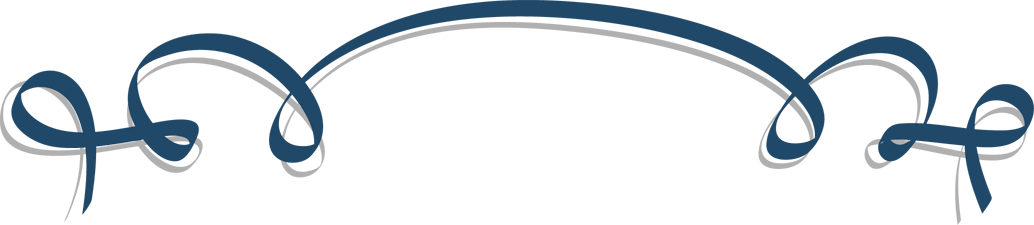 Classique Banquet HallWEDDING RECEPTION REQUEST FORMTo request more wedding information from us, simply fill out the form below and email to events@classiquebanquethall.com  or fax to:  678-759-1044.Name of Bride:         ________________________________________________________Name of Groom:     ________________________________________________________Address:                    ________________________________________________________City:                           _____________________________State:   ____     Zip code:  _________Phone Number:     ________________________ Email:  ___________________________Date of Wedding:  __________________________    Is the date flexible:       Yes             NoTheme:                   ___________________________ Budget:  ______________________Number of Guests:  ___________________________    Color:  _____________________Event(s) you’re looking for:   Ceremony        Reception          Dance         Other ___________Flowers:   Yes          No     Centerpiece Desire:   Yes    No    Number at Head Table:  _______A/V Equipment:   Microphone      Screen      Laptop      Overhead Projector       Led ProjectorDJ or Band Service:   Yes   No        Wine/Punch Required?   Yes        NoCash Bar Required?   Yes       No         Time Bar should open:  __________________Beer/Liquor Tickets?   Yes     No          If yes how many would you like to purchase?  _________